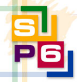 ...................................................						(miejscowość i data)............................................................				  (imię i nazwisko rodzica / opiekuna prawnego)		..........................................................................................................................    (adres zamieszkania)Pani Anna KaraśDyrektorSzkoły Podstawowej Nr 6 w ToruniuWNIOSEKW związku z tym, iż pracuję w podmiocie medycznym lub służbach porządkowych, zwracam się z wnioskiem o zorganizowanie opieki przedszkolnej dla mojego dziecka ………………………………………………………………………..…………..    					(imię i nazwisko dziecka, klasa)w okresie od  …………………………………………… do    …………………………..…………........................................................     	(podpis rodzica/ opiekują prawnego)